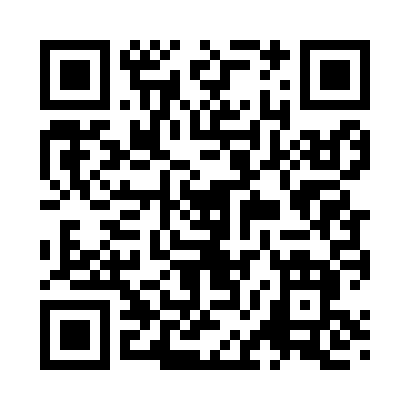 Prayer times for Aquetuck, New York, USAWed 1 May 2024 - Fri 31 May 2024High Latitude Method: Angle Based RulePrayer Calculation Method: Islamic Society of North AmericaAsar Calculation Method: ShafiPrayer times provided by https://www.salahtimes.comDateDayFajrSunriseDhuhrAsrMaghribIsha1Wed4:215:5012:524:467:569:252Thu4:195:4812:524:467:579:263Fri4:175:4712:524:477:589:284Sat4:165:4612:524:477:599:295Sun4:145:4412:524:478:009:316Mon4:125:4312:524:488:019:327Tue4:115:4212:524:488:029:348Wed4:095:4112:524:488:049:359Thu4:075:4012:524:498:059:3710Fri4:065:3812:524:498:069:3811Sat4:045:3712:524:498:079:4012Sun4:035:3612:524:508:089:4213Mon4:015:3512:524:508:099:4314Tue4:005:3412:524:508:109:4515Wed3:585:3312:524:518:119:4616Thu3:575:3212:524:518:129:4717Fri3:555:3112:524:518:139:4918Sat3:545:3012:524:528:149:5019Sun3:535:2912:524:528:159:5220Mon3:515:2812:524:528:169:5321Tue3:505:2812:524:528:179:5522Wed3:495:2712:524:538:189:5623Thu3:485:2612:524:538:199:5724Fri3:465:2512:524:538:209:5925Sat3:455:2512:524:548:2110:0026Sun3:445:2412:524:548:2210:0127Mon3:435:2312:534:548:2210:0328Tue3:425:2312:534:558:2310:0429Wed3:415:2212:534:558:2410:0530Thu3:405:2212:534:558:2510:0631Fri3:395:2112:534:568:2610:08